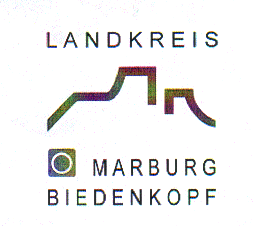 Grundschule Holzhausen   	  	  Grundschule des Landkreises Marburg-Biedenkopf                                           	                            Tel.:06468-338, info@grundschule-holzhausen.de			Schulstr. 4-6, 35232 Dautphetal						Holzhausen, 30.06.2020An alle Eltern der Schulanfänger 2020/2021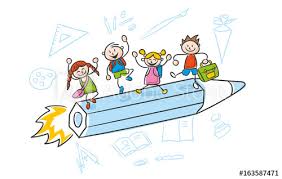 Liebe Eltern,wir laden Sie ganz herzlich zur Einschulung Ihres Kindes amDienstag, 18. August 2020 um 10 Uhrein.Wir treffen uns dieses Jahr zu der „etwas anderen Einschulungsfeier“ auf dem Sportplatz der Grundschule, da der Gottesdienst leider entfällt.Es wird dort unter Berücksichtigung der Vorschriften eine kleine Feier geben mit einer Ansprache und ggf. einer kleinen Darbietung. Im Anschluss daran gehen die Kinder gemeinsam mit der Klassenlehrerin in die Klasse. Dort findet der erste Unterricht statt. Dieser endet um 11.30 Uhr für alle Kinder. Während des Unterrichts bitte ich Sie, den Schulhof zu verlassen und die Vorschriften und zu diesem Zeitpunkt gültigen Abstands- und Hygieneregeln zu beachten. Sie können Ihr Kind dann um 11.30 Uhr wieder in Empfang nehmen und haben dann die Gelegenheit, noch einmal Fotos zu machen oder die Klasse anzuschauen.Die Kinder benötigen am ersten Schultag den Ranzen und das Mäppchen. Alle anderen Materialien (siehe Liste) können Sie gemeinsam mit der Schultüte bereits am Montag, 17. August 2020  (zwischen 8 und 11 Uhr) in die Schule bringen. Dort können Sie im Klassenraum (Erdgeschoss) abgelegt werden. Bitte beschriften Sie alle Materialien mit dem Namen Ihres Kindes.Einen Stundenplan erhalten die Kinder an diesem ersten Schultag. Der Unterricht beginnt jeden Tag um 8.00 Uhr.Das gut bewährte Elterncafé muss dieses Jahr auch leider entfallen.Wir werden eine Klasse mit 24 Kindern einschulen. Klassenlehrerin wird Frau Born. Sie kommt neu an unsere Schule. In den Sommerferien ist das Büro immer mittwochs in der Zeit von 9.30 Uhr bis 11.30 Uhr besetzt. Sollten Sie Fragen haben, können Sie uns gerne unter der Nummer 06468/338 (bitte ggf. den AB nutzen) erreichen oder eine mail an info@grundschule-holzhausen.de senden.Die Schulfotografin kommt am Freitag, 21.08.2020. Bitte geben Sie dann Ihrem Kind noch einmal die leere Schultüte mit in die Schule.Bedenken Sie bitte, dass die Anzahl der Begleitpersonen an dem Tag der Einschulung begrenzt sein wird. Pro Kind können zwei Erwachsene und jüngere Geschwister teilnehmen. Bitte melden Sie über die „Anmeldung zur Einschulung“ zurück, welche Personen an der Einschulungsfeier teilnehmen und geben diese bis zum 28. Juli 2020 in der Schule ab. Die Vorgaben zum Infektionsschutz erfordern, dass wir eine Gästeregistrierung für den Fall einer notwendigen Nachverfolgung vornehmen müssen. Diese ist von jedem Haushalt auszufüllen, zu unterschreiben und zum Tag der Einschulung mitzubrigen. Bitte beachten Sie, dass ein Einlass ohne die vorherige Anmeldung und ohne die Gästeregistrierung nicht möglich ist.Die Einwilligungen zum Datenschutz und zur Verwendung von Fotos können Sie ebenfalls bis zum 28. Juli 2020 einreichen. Die zum Zeitpunkt der Einschulung gültigen Verordnungen und Vorgaben zu Abstands- und Hygieneregeln entnehmen Sie bitte auch der Homepage (www.grundschule-holzhausen.de). Dort werden wir die aktuellen Infos und Regelungen für unsere Schule immer aktualisieren.Gerne hätte ich Ihnen eine andere Einladung geschrieben bzw. wir alle hätten uns sehr gefreut, die Einschulungsfeier in herkömmlicher Weise zu gestalten. Zum Schutze aller müssen wir uns jedoch an Empfehlungen und Vorgaben halten und das Beste aus der Situation machen. Ich denke, dass wir trotz aller Einschränkungen eine schöne Einschulungsfeier haben werden und die Kinder diesen Tag in guter Erinnerung behalten.Freundliche GrüßeC. WagnerSchulleitungP.S. Bitte schreiben Sie mir eine kurze Mail (info@grundschule-holzhausen.de) zur Erfassung Ihrer aktuellen Email-Adresse. Dies erleichtert enorm die Kommunikation und wichtige Informationen erreichen Sie viel schneller.